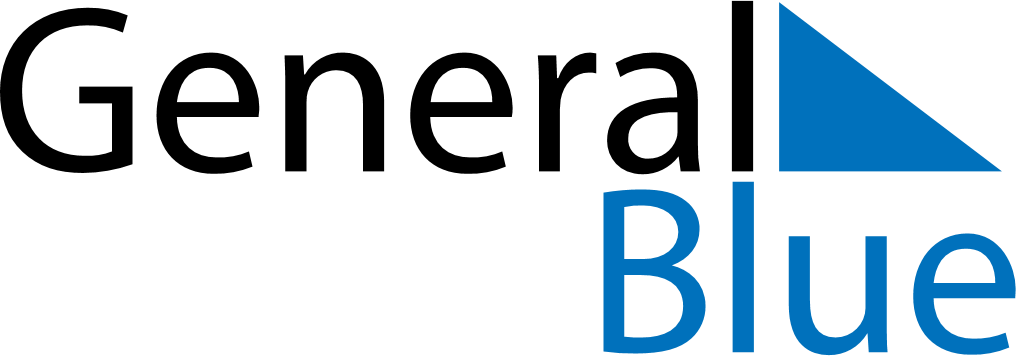 Canada 2029 HolidaysCanada 2029 HolidaysDATENAME OF HOLIDAYJanuary 1, 2029MondayNew Year’s DayFebruary 2, 2029FridayGroundhog DayFebruary 14, 2029WednesdayValentine’s DayMarch 17, 2029SaturdaySt. Patrick’s DayMarch 30, 2029FridayGood FridayApril 1, 2029SundayEaster SundayMay 13, 2029SundayMother’s DayMay 21, 2029MondayVictoria DayJune 17, 2029SundayFather’s DayJuly 1, 2029SundayCanada DayAugust 6, 2029MondayCivic HolidaySeptember 3, 2029MondayLabour DaySeptember 30, 2029SundayNational Day for Truth and ReconciliationOctober 8, 2029MondayThanksgivingOctober 31, 2029WednesdayHalloweenNovember 11, 2029SundayRemembrance DayDecember 25, 2029TuesdayChristmas DayDecember 26, 2029WednesdayBoxing Day